                                                                                                                                                                                                                                                                                                                                                                                                                                                                                                                                                                                                                                                                                                                                                                                                                                                                                                                                                                                                                                                                                                                                                                                                                                                                                                                                                                                                                                                                                                                                                                                                                                                                                                                                                                                                                                                                                                                                                                                                                                                                                                                                                                                                                                                                                                                                                                                                                                                                                                                                                                                                                                                                                                                                                                                                                                                                                                                                                                                                                                                                                                                                                                                                                                                                                                                                                                                                                                                                                                                                                                                                                                                                                                                                                                                                                                                                                                                                                                                                                                                                                                                                                                                                                                                                                                                                                                                                                                                                                                                                                                                                                                                                                                                                                                                                                                                                                                                                                                                                                                                                                                                                                                                                                                                                                                                                                                                                                                                                                                                                                                                                                                                                                                                                                                                                                                                                                                                                                                                                                                                                                                                                                                                                                                                                                                                                                                                                                                                                                                                                                                                                                                                                                                                                                                                                                                                                                                                                                                                                                                                                                                                                                                                                                                                                                                                                                                                                                                                       PINEWOOD PANTHERS
Thursday, March 12, 2020 – Today is A Day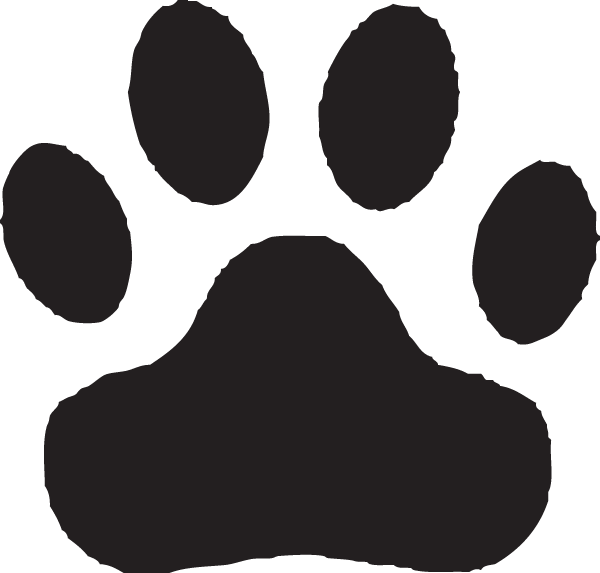 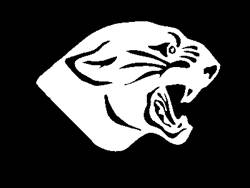 ***Students must cross at the traffic light when crossing 60th Street******Students are to exit the building upon conclusion of school if they are not involved in a school-sponsored activity******Students must wear their ID and school-issued lanyard at all times.  ID cards are mandatory to ride the bus home from school***Friday is the last day of the 3rd marking period.MSBOA Jazz Band Festival - todayWrestling Match with Crestwood – today – 4:00 p.m. – PW gymMKO Conference Dive – today – 4:00 p.m. – Grand Haven5th Grade Parent Visitation – today – 6:30 p.m.If you are interested in Track or Tennis, please make sure you have a physical form turned in no later than March 13th.7th/8th graders - if you are interested in tennis, there is a sign up sheet in the office.SEGMENT ONE DRIVER’S ED - SUMMER 2020 - JUNE SESSION – June 1st – June 18th or JULY SESSION – June 22nd - July 10th.  Enrollment forms are available in the office.  T.E.A.M.   Remember that staff and students are all a part of the Pinewood T.E.A.M.  So, always be Teachable, be Empowered, be Accepting, and stay Motivated!Menu Today:  Taco Volcano – seasoned beef, cheese sauce, salsa, beans STAFF ANNOUNCEMENTS:STUDY SHAQ THIS WEEK:Tuesday:  Robinson/BrydeWednesday:  Robinson/SpicaThursday:  Saganski/Spica